Foresatte er inneforstått med opplysningene i henvisning og pedagogisk rapport. (Der begge foresatte har foreldrerett skal begge samtykke til henvisning)Styrer Dato:				Underskrift:Foresatte er inneforstått med opplysningene over. 
(Der begge foreldre har foreldrerett, skal begge samtykke til henvisning)Dato:__________ Foresatt 1:_________________________________Dato:__________ Foresatt 2:_________________________________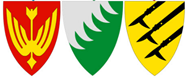 Solør PP-tjenesteSolør PP-tjenesteSolør PP-tjenesteHenvisningskjema for barn i barnehagealderHenvisningskjema for barn i barnehagealderHenvisningskjema for barn i barnehagealderOpplysninger om barnet som henvisesOpplysninger om barnet som henvisesOpplysninger om barnet som henvisesFornavn og mellomnavn EtternavnEtternavnPersonnummer(11 siffer)Kjønn Kjønn AdressePostnummer og -stedPostnummer og -stedEtnisk bakgrunn/ morsmål: Behov for tolk: Behov for tolk: Fastlege. Navn, adresse, telefonFastlege. Navn, adresse, telefonFastlege. Navn, adresse, telefonHenviser. Navn på foresatte eller barnehage. Henviser. Navn på foresatte eller barnehage. Henviser. Navn på foresatte eller barnehage. Omsorgssituasjon Omsorgssituasjon Omsorgssituasjon Bor sammen med begge foreldre Bor bare hos morBor bare hos farDelt bostedBor i fosterhjem. Hjemkommune (Vedtaksmyndighet):Annet, spesifiser:Bor sammen med begge foreldre Bor bare hos morBor bare hos farDelt bostedBor i fosterhjem. Hjemkommune (Vedtaksmyndighet):Annet, spesifiser:Bor sammen med begge foreldre Bor bare hos morBor bare hos farDelt bostedBor i fosterhjem. Hjemkommune (Vedtaksmyndighet):Annet, spesifiser:Opplysninger om foreldre/foresatte med foreldreansvar  Opplysninger om foreldre/foresatte med foreldreansvar  Opplysninger om foreldre/foresatte med foreldreansvar  Navn, foresatt 1: Personnummer (11 siffer)Kjønn: Adresse:Adresse:Adresse:Tlf:E-post:E-post:Behov for tolk? Hvilket språk? Hvilket språk? Navn, foresatt 2: Personnummer (11 siffer)Kjønn: Adresse:Adresse:Adresse:Tlf:E-post:E-post:Behov for tolk? Hvilket språk? Hvilket språk? Opplysninger om barnehagen: Opplysninger om barnehagen: Opplysninger om barnehagen: Navn på barnehagen:Tlf:Tlf:Avdeling:Pedagogisk leder:Tlf/ e-post:Tlf/ e-post:Drøfting med PP-tjenesten (drøftingsplan legges ved) Drøfting med PP-tjenesten (drøftingsplan legges ved) Drøfting med PP-tjenesten (drøftingsplan legges ved) Hvem er saken drøftet med? Hvem er saken drøftet med? Hvem er saken drøftet med? Oppsummering og begrunnelse for henvisning til PP-tjenesten Basert på drøftingsplan, barnets egen opplevelse av trivsel og mestringUtdypende beskrivelse i pedagogisk rapportOppsummering og begrunnelse for henvisning til PP-tjenesten Basert på drøftingsplan, barnets egen opplevelse av trivsel og mestringUtdypende beskrivelse i pedagogisk rapportOppsummering og begrunnelse for henvisning til PP-tjenesten Basert på drøftingsplan, barnets egen opplevelse av trivsel og mestringUtdypende beskrivelse i pedagogisk rapportHva ønskes det hjelp til? Hva ønskes det hjelp til? Hva ønskes det hjelp til? Veiledning/ kompetanseheving til personalet      Utredning av barnets vanskerFremskutt/ utsatt skolestartAnnet, spesifiser Veiledning/ kompetanseheving til personalet      Utredning av barnets vanskerFremskutt/ utsatt skolestartAnnet, spesifiser Veiledning/ kompetanseheving til personalet      Utredning av barnets vanskerFremskutt/ utsatt skolestartAnnet, spesifiser Obligatoriske vedlegg.DrøftingsplanPedagogisk rapport Pedagogisk analyse (Benytt SEPU-portalen) KartleggingsresultaterAnnet Synstest gjennomført, datoHørselstest gjennomført, dato Annet Synstest gjennomført, datoHørselstest gjennomført, dato Dersom vedlegg mangler vil henvisning bli avslått.Dersom vedlegg mangler vil henvisning bli avslått.Dersom vedlegg mangler vil henvisning bli avslått.Styrers egen vurdering av henvisningsgrunnlaget Konklusjon på styrers vurdering: Barnet har ikke et tilfredsstillende utbytte innenfor det allmennpedagogiske tilbudet. Vi tenker at det er behov for spesialpedagogisk hjelp for å ivareta barnets behov.
Barnet har ikke behov for spesialpedagogisk hjelp, barnet henvises med tanke på veiledning til personalet - kompetanseheving.Barnehagen anser seg i stand til å ivareta barnets behov innenfor rammene av det allmennpedagogiske tilbudet, men ønsker utredning for forståelse av barnets utfordringer. Barnet kan ivaretas innenfor det allmennpedagogiske tilbudet, men foresatte ønsker utredning/sakkyndig vurdering.Annet:Pedagogisk rapport for barn i barnehagealder Fylles ut av barnehagen, foresatte skal ha kopi. 
Det som er redegjort for i drøftingsplan, skrives ikke om igjen. Beskriv rammebetingelser og barnehagemiljø: Avdelingens størrelse, voksentetthet, pedagogisk kompetanse, fysisk utforming, organisering, materiell, metoder, mm.. Hva fremmer barnets trivsel og utvikling? 
Beskriv barnets styrker, ressurser, egenskaper og interesser. 
Hva hemmer barnets utvikling? 
Beskriv barnets vansker og det som avdelingen opplever som utfordrende.Tiltak som er prøvd ut, refleksjoner over kartlegginger og observasjoner som er gjennomført.  Hva formidler barnet om sin situasjon? Hvordan tolker du barnets opplevelse av å være i barnehagen? Utrykker barnet engstelse, trivsel/mistrivsel, og i hvilke situasjoner? Rapport er utarbeidet av (stilling): Dato:                                                      Underskrift:                                                Opplysninger fra foresatte for barn i barnehagealderFylles ut av foreldrene og vedlegges henvisningen -  kun hvis de ønsker et slikt vedlegg. Beskriv barnets sterke sider:Gi en kort beskrivelse av bakgrunnen for henvisningen:Gi en kort beskrivelse av hva du/dere har gjort/gjør for å hjelpe barnet:Hvem består den nærmeste familie av til daglig?Særlige merknader i barnets utvikling,
(fødsel, språk, motorikk, følelser, sykdom/skader/ livshendelser):Fungerer synet normalt?□ Ja         □ Nei Syn er testet: 
Dato:                                   Hvem: Fungerer hørsel normalt?□ Ja          □ NeiHørsel er testet: Dato:                                   Hvem:Har du/dere vært i kontakt med andre instanser/fagpersoner som helsestasjon, lege, spesialisthelsetjeneste, sosial-/barneverntjenester eller andre? Eventuelle rapporter kan legges ved henvisningen.Dato og underskrift: